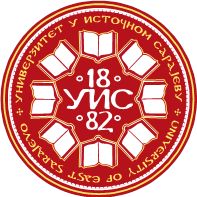 УНИВЕРЗИТЕТ У ИСТОЧНОМ САРАЈЕВУПравни факултетУНИВЕРЗИТЕТ У ИСТОЧНОМ САРАЈЕВУПравни факултетУНИВЕРЗИТЕТ У ИСТОЧНОМ САРАЈЕВУПравни факултетУНИВЕРЗИТЕТ У ИСТОЧНОМ САРАЈЕВУПравни факултетУНИВЕРЗИТЕТ У ИСТОЧНОМ САРАЈЕВУПравни факултетУНИВЕРЗИТЕТ У ИСТОЧНОМ САРАЈЕВУПравни факултетУНИВЕРЗИТЕТ У ИСТОЧНОМ САРАЈЕВУПравни факултетУНИВЕРЗИТЕТ У ИСТОЧНОМ САРАЈЕВУПравни факултетУНИВЕРЗИТЕТ У ИСТОЧНОМ САРАЈЕВУПравни факултетУНИВЕРЗИТЕТ У ИСТОЧНОМ САРАЈЕВУПравни факултетУНИВЕРЗИТЕТ У ИСТОЧНОМ САРАЈЕВУПравни факултет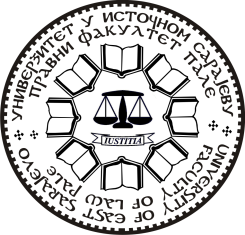 Студијски програм: ПравоСтудијски програм: ПравоСтудијски програм: ПравоСтудијски програм: ПравоСтудијски програм: ПравоСтудијски програм: ПравоСтудијски програм: ПравоСтудијски програм: ПравоСтудијски програм: ПравоСтудијски програм: ПравоСтудијски програм: ПравоI  циклус студијаI  циклус студијаI  циклус студијаI  циклус студијаI  циклус студијаI  циклус студијаIII  година студијаIII  година студијаIII  година студијаIII  година студијаIII  година студијаПун назив предметаПун назив предметаПун назив предметаМЕЂУНАРОДНО ЈАВНО ПРАВОМЕЂУНАРОДНО ЈАВНО ПРАВОМЕЂУНАРОДНО ЈАВНО ПРАВОМЕЂУНАРОДНО ЈАВНО ПРАВОМЕЂУНАРОДНО ЈАВНО ПРАВОМЕЂУНАРОДНО ЈАВНО ПРАВОМЕЂУНАРОДНО ЈАВНО ПРАВОМЕЂУНАРОДНО ЈАВНО ПРАВОМЕЂУНАРОДНО ЈАВНО ПРАВОМЕЂУНАРОДНО ЈАВНО ПРАВОМЕЂУНАРОДНО ЈАВНО ПРАВОМЕЂУНАРОДНО ЈАВНО ПРАВОМЕЂУНАРОДНО ЈАВНО ПРАВОМЕЂУНАРОДНО ЈАВНО ПРАВОКатедра	Катедра	Катедра	Катедра за међународно право – Правни факултет Источно Сарајево - ПалеКатедра за међународно право – Правни факултет Источно Сарајево - ПалеКатедра за међународно право – Правни факултет Источно Сарајево - ПалеКатедра за међународно право – Правни факултет Источно Сарајево - ПалеКатедра за међународно право – Правни факултет Источно Сарајево - ПалеКатедра за међународно право – Правни факултет Источно Сарајево - ПалеКатедра за међународно право – Правни факултет Источно Сарајево - ПалеКатедра за међународно право – Правни факултет Источно Сарајево - ПалеКатедра за међународно право – Правни факултет Источно Сарајево - ПалеКатедра за међународно право – Правни факултет Источно Сарајево - ПалеКатедра за међународно право – Правни факултет Источно Сарајево - ПалеКатедра за међународно право – Правни факултет Источно Сарајево - ПалеКатедра за међународно право – Правни факултет Источно Сарајево - ПалеКатедра за међународно право – Правни факултет Источно Сарајево - ПалеШифра предметаШифра предметаШифра предметаШифра предметаШифра предметаШифра предметаСтатус предметаСтатус предметаСтатус предметаСтатус предметаСтатус предметаСеместарСеместарСеместарECTSECTSECTSШифра предметаШифра предметаШифра предметаШифра предметаШифра предметаШифра предметаСтатус предметаСтатус предметаСтатус предметаСтатус предметаСтатус предметаСеместарСеместарСеместарECTSECTSECTSПФ-1-6-025ПФ-1-6-025ПФ-1-6-025ПФ-1-6-025ПФ-1-6-025ПФ-1-6-025обавезан обавезан обавезан обавезан обавезан VVV555Наставник/ -циНаставник/ -циДоц. др Сања Крешталица Доц. др Сања Крешталица Доц. др Сања Крешталица Доц. др Сања Крешталица Доц. др Сања Крешталица Доц. др Сања Крешталица Доц. др Сања Крешталица Доц. др Сања Крешталица Доц. др Сања Крешталица Доц. др Сања Крешталица Доц. др Сања Крешталица Доц. др Сања Крешталица Доц. др Сања Крешталица Доц. др Сања Крешталица Доц. др Сања Крешталица Сарадник/ - циСарадник/ - циФонд часова/ наставно оптерећење (седмично)Фонд часова/ наставно оптерећење (седмично)Фонд часова/ наставно оптерећење (седмично)Фонд часова/ наставно оптерећење (седмично)Фонд часова/ наставно оптерећење (седмично)Фонд часова/ наставно оптерећење (седмично)Фонд часова/ наставно оптерећење (седмично)Индивидуално оптерећење студента (у сатима семестрално)Индивидуално оптерећење студента (у сатима семестрално)Индивидуално оптерећење студента (у сатима семестрално)Индивидуално оптерећење студента (у сатима семестрално)Индивидуално оптерећење студента (у сатима семестрално)Индивидуално оптерећење студента (у сатима семестрално)Индивидуално оптерећење студента (у сатима семестрално)Индивидуално оптерећење студента (у сатима семестрално)Коефицијент студентског оптерећења SoКоефицијент студентског оптерећења SoПАВАВАВАВЛВЛВПППАВАВЛВЛВЛВSoSo32222003*15*1.43*15*1.43*15*1.42*15*1.42*15*1.40*15*1.40*15*1.40*15*1.41.41.4укупно наставно оптерећење (у сатима, семестрално) 45 + 30+ 0 = 75hукупно наставно оптерећење (у сатима, семестрално) 45 + 30+ 0 = 75hукупно наставно оптерећење (у сатима, семестрално) 45 + 30+ 0 = 75hукупно наставно оптерећење (у сатима, семестрално) 45 + 30+ 0 = 75hукупно наставно оптерећење (у сатима, семестрално) 45 + 30+ 0 = 75hукупно наставно оптерећење (у сатима, семестрално) 45 + 30+ 0 = 75hукупно наставно оптерећење (у сатима, семестрално) 45 + 30+ 0 = 75hукупно наставно оптерећење (у сатима, семестрално) 45 + 30+ 0 = 75hукупно студентско оптерећење (у сатима, семестрално) 3*15*145 + 2*15*1.4+0*15*1.4= T63+31,4+0=94,4hукупно студентско оптерећење (у сатима, семестрално) 3*15*145 + 2*15*1.4+0*15*1.4= T63+31,4+0=94,4hукупно студентско оптерећење (у сатима, семестрално) 3*15*145 + 2*15*1.4+0*15*1.4= T63+31,4+0=94,4hукупно студентско оптерећење (у сатима, семестрално) 3*15*145 + 2*15*1.4+0*15*1.4= T63+31,4+0=94,4hукупно студентско оптерећење (у сатима, семестрално) 3*15*145 + 2*15*1.4+0*15*1.4= T63+31,4+0=94,4hукупно студентско оптерећење (у сатима, семестрално) 3*15*145 + 2*15*1.4+0*15*1.4= T63+31,4+0=94,4hукупно студентско оптерећење (у сатима, семестрално) 3*15*145 + 2*15*1.4+0*15*1.4= T63+31,4+0=94,4hукупно студентско оптерећење (у сатима, семестрално) 3*15*145 + 2*15*1.4+0*15*1.4= T63+31,4+0=94,4hукупно студентско оптерећење (у сатима, семестрално) 3*15*145 + 2*15*1.4+0*15*1.4= T63+31,4+0=94,4hУкупно оптерећење предмета (наставно + студентско): 75h+94,4h=169,4h сати семестралноУкупно оптерећење предмета (наставно + студентско): 75h+94,4h=169,4h сати семестралноУкупно оптерећење предмета (наставно + студентско): 75h+94,4h=169,4h сати семестралноУкупно оптерећење предмета (наставно + студентско): 75h+94,4h=169,4h сати семестралноУкупно оптерећење предмета (наставно + студентско): 75h+94,4h=169,4h сати семестралноУкупно оптерећење предмета (наставно + студентско): 75h+94,4h=169,4h сати семестралноУкупно оптерећење предмета (наставно + студентско): 75h+94,4h=169,4h сати семестралноУкупно оптерећење предмета (наставно + студентско): 75h+94,4h=169,4h сати семестралноУкупно оптерећење предмета (наставно + студентско): 75h+94,4h=169,4h сати семестралноУкупно оптерећење предмета (наставно + студентско): 75h+94,4h=169,4h сати семестралноУкупно оптерећење предмета (наставно + студентско): 75h+94,4h=169,4h сати семестралноУкупно оптерећење предмета (наставно + студентско): 75h+94,4h=169,4h сати семестралноУкупно оптерећење предмета (наставно + студентско): 75h+94,4h=169,4h сати семестралноУкупно оптерећење предмета (наставно + студентско): 75h+94,4h=169,4h сати семестралноУкупно оптерећење предмета (наставно + студентско): 75h+94,4h=169,4h сати семестралноУкупно оптерећење предмета (наставно + студентско): 75h+94,4h=169,4h сати семестралноУкупно оптерећење предмета (наставно + студентско): 75h+94,4h=169,4h сати семестралноИсходи учењаИсходи учењаОчекује се да студенти након положеног испита из предмета Међународно јавно право могу:1.Анализирати и објаснити настанак, развој међународног јавног права, основних извора и начела2.Дефинисати и објаснити субјекте међународног јавног права, појам међународних људских права и уговорног права3.Правилно протумачити појам и изворе права мора, дипломатског права, међународног хуманитарног права, међународног права заштите животне средине4.Навести органе УН, објаснити њихов значај и улогу као и праксу међународних судова5.Расправљати о главним питањима начина одвијања и уређивања односа на међународном плану који карактерише тренд њиховог све интензивнијег развоја као израз објективно условљених потреба глобалног развоја односа у свим областима од значаја за друштвено-економски развој сваке државеОчекује се да студенти након положеног испита из предмета Међународно јавно право могу:1.Анализирати и објаснити настанак, развој међународног јавног права, основних извора и начела2.Дефинисати и објаснити субјекте међународног јавног права, појам међународних људских права и уговорног права3.Правилно протумачити појам и изворе права мора, дипломатског права, међународног хуманитарног права, међународног права заштите животне средине4.Навести органе УН, објаснити њихов значај и улогу као и праксу међународних судова5.Расправљати о главним питањима начина одвијања и уређивања односа на међународном плану који карактерише тренд њиховог све интензивнијег развоја као израз објективно условљених потреба глобалног развоја односа у свим областима од значаја за друштвено-економски развој сваке државеОчекује се да студенти након положеног испита из предмета Међународно јавно право могу:1.Анализирати и објаснити настанак, развој међународног јавног права, основних извора и начела2.Дефинисати и објаснити субјекте међународног јавног права, појам међународних људских права и уговорног права3.Правилно протумачити појам и изворе права мора, дипломатског права, међународног хуманитарног права, међународног права заштите животне средине4.Навести органе УН, објаснити њихов значај и улогу као и праксу међународних судова5.Расправљати о главним питањима начина одвијања и уређивања односа на међународном плану који карактерише тренд њиховог све интензивнијег развоја као израз објективно условљених потреба глобалног развоја односа у свим областима од значаја за друштвено-економски развој сваке државеОчекује се да студенти након положеног испита из предмета Међународно јавно право могу:1.Анализирати и објаснити настанак, развој међународног јавног права, основних извора и начела2.Дефинисати и објаснити субјекте међународног јавног права, појам међународних људских права и уговорног права3.Правилно протумачити појам и изворе права мора, дипломатског права, међународног хуманитарног права, међународног права заштите животне средине4.Навести органе УН, објаснити њихов значај и улогу као и праксу међународних судова5.Расправљати о главним питањима начина одвијања и уређивања односа на међународном плану који карактерише тренд њиховог све интензивнијег развоја као израз објективно условљених потреба глобалног развоја односа у свим областима од значаја за друштвено-економски развој сваке државеОчекује се да студенти након положеног испита из предмета Међународно јавно право могу:1.Анализирати и објаснити настанак, развој међународног јавног права, основних извора и начела2.Дефинисати и објаснити субјекте међународног јавног права, појам међународних људских права и уговорног права3.Правилно протумачити појам и изворе права мора, дипломатског права, међународног хуманитарног права, међународног права заштите животне средине4.Навести органе УН, објаснити њихов значај и улогу као и праксу међународних судова5.Расправљати о главним питањима начина одвијања и уређивања односа на међународном плану који карактерише тренд њиховог све интензивнијег развоја као израз објективно условљених потреба глобалног развоја односа у свим областима од значаја за друштвено-економски развој сваке државеОчекује се да студенти након положеног испита из предмета Међународно јавно право могу:1.Анализирати и објаснити настанак, развој међународног јавног права, основних извора и начела2.Дефинисати и објаснити субјекте међународног јавног права, појам међународних људских права и уговорног права3.Правилно протумачити појам и изворе права мора, дипломатског права, међународног хуманитарног права, међународног права заштите животне средине4.Навести органе УН, објаснити њихов значај и улогу као и праксу међународних судова5.Расправљати о главним питањима начина одвијања и уређивања односа на међународном плану који карактерише тренд њиховог све интензивнијег развоја као израз објективно условљених потреба глобалног развоја односа у свим областима од значаја за друштвено-економски развој сваке државеОчекује се да студенти након положеног испита из предмета Међународно јавно право могу:1.Анализирати и објаснити настанак, развој међународног јавног права, основних извора и начела2.Дефинисати и објаснити субјекте међународног јавног права, појам међународних људских права и уговорног права3.Правилно протумачити појам и изворе права мора, дипломатског права, међународног хуманитарног права, међународног права заштите животне средине4.Навести органе УН, објаснити њихов значај и улогу као и праксу међународних судова5.Расправљати о главним питањима начина одвијања и уређивања односа на међународном плану који карактерише тренд њиховог све интензивнијег развоја као израз објективно условљених потреба глобалног развоја односа у свим областима од значаја за друштвено-економски развој сваке државеОчекује се да студенти након положеног испита из предмета Међународно јавно право могу:1.Анализирати и објаснити настанак, развој међународног јавног права, основних извора и начела2.Дефинисати и објаснити субјекте међународног јавног права, појам међународних људских права и уговорног права3.Правилно протумачити појам и изворе права мора, дипломатског права, међународног хуманитарног права, међународног права заштите животне средине4.Навести органе УН, објаснити њихов значај и улогу као и праксу међународних судова5.Расправљати о главним питањима начина одвијања и уређивања односа на међународном плану који карактерише тренд њиховог све интензивнијег развоја као израз објективно условљених потреба глобалног развоја односа у свим областима од значаја за друштвено-економски развој сваке државеОчекује се да студенти након положеног испита из предмета Међународно јавно право могу:1.Анализирати и објаснити настанак, развој међународног јавног права, основних извора и начела2.Дефинисати и објаснити субјекте међународног јавног права, појам међународних људских права и уговорног права3.Правилно протумачити појам и изворе права мора, дипломатског права, међународног хуманитарног права, међународног права заштите животне средине4.Навести органе УН, објаснити њихов значај и улогу као и праксу међународних судова5.Расправљати о главним питањима начина одвијања и уређивања односа на међународном плану који карактерише тренд њиховог све интензивнијег развоја као израз објективно условљених потреба глобалног развоја односа у свим областима од значаја за друштвено-економски развој сваке државеОчекује се да студенти након положеног испита из предмета Међународно јавно право могу:1.Анализирати и објаснити настанак, развој међународног јавног права, основних извора и начела2.Дефинисати и објаснити субјекте међународног јавног права, појам међународних људских права и уговорног права3.Правилно протумачити појам и изворе права мора, дипломатског права, међународног хуманитарног права, међународног права заштите животне средине4.Навести органе УН, објаснити њихов значај и улогу као и праксу међународних судова5.Расправљати о главним питањима начина одвијања и уређивања односа на међународном плану који карактерише тренд њиховог све интензивнијег развоја као израз објективно условљених потреба глобалног развоја односа у свим областима од значаја за друштвено-економски развој сваке државеОчекује се да студенти након положеног испита из предмета Међународно јавно право могу:1.Анализирати и објаснити настанак, развој међународног јавног права, основних извора и начела2.Дефинисати и објаснити субјекте међународног јавног права, појам међународних људских права и уговорног права3.Правилно протумачити појам и изворе права мора, дипломатског права, међународног хуманитарног права, међународног права заштите животне средине4.Навести органе УН, објаснити њихов значај и улогу као и праксу међународних судова5.Расправљати о главним питањима начина одвијања и уређивања односа на међународном плану који карактерише тренд њиховог све интензивнијег развоја као израз објективно условљених потреба глобалног развоја односа у свим областима од значаја за друштвено-економски развој сваке државеОчекује се да студенти након положеног испита из предмета Међународно јавно право могу:1.Анализирати и објаснити настанак, развој међународног јавног права, основних извора и начела2.Дефинисати и објаснити субјекте међународног јавног права, појам међународних људских права и уговорног права3.Правилно протумачити појам и изворе права мора, дипломатског права, међународног хуманитарног права, међународног права заштите животне средине4.Навести органе УН, објаснити њихов значај и улогу као и праксу међународних судова5.Расправљати о главним питањима начина одвијања и уређивања односа на међународном плану који карактерише тренд њиховог све интензивнијег развоја као израз објективно условљених потреба глобалног развоја односа у свим областима од значаја за друштвено-економски развој сваке државеОчекује се да студенти након положеног испита из предмета Међународно јавно право могу:1.Анализирати и објаснити настанак, развој међународног јавног права, основних извора и начела2.Дефинисати и објаснити субјекте међународног јавног права, појам међународних људских права и уговорног права3.Правилно протумачити појам и изворе права мора, дипломатског права, међународног хуманитарног права, међународног права заштите животне средине4.Навести органе УН, објаснити њихов значај и улогу као и праксу међународних судова5.Расправљати о главним питањима начина одвијања и уређивања односа на међународном плану који карактерише тренд њиховог све интензивнијег развоја као израз објективно условљених потреба глобалног развоја односа у свим областима од значаја за друштвено-економски развој сваке државеОчекује се да студенти након положеног испита из предмета Међународно јавно право могу:1.Анализирати и објаснити настанак, развој међународног јавног права, основних извора и начела2.Дефинисати и објаснити субјекте међународног јавног права, појам међународних људских права и уговорног права3.Правилно протумачити појам и изворе права мора, дипломатског права, међународног хуманитарног права, међународног права заштите животне средине4.Навести органе УН, објаснити њихов значај и улогу као и праксу међународних судова5.Расправљати о главним питањима начина одвијања и уређивања односа на међународном плану који карактерише тренд њиховог све интензивнијег развоја као израз објективно условљених потреба глобалног развоја односа у свим областима од значаја за друштвено-економски развој сваке државеОчекује се да студенти након положеног испита из предмета Међународно јавно право могу:1.Анализирати и објаснити настанак, развој међународног јавног права, основних извора и начела2.Дефинисати и објаснити субјекте међународног јавног права, појам међународних људских права и уговорног права3.Правилно протумачити појам и изворе права мора, дипломатског права, међународног хуманитарног права, међународног права заштите животне средине4.Навести органе УН, објаснити њихов значај и улогу као и праксу међународних судова5.Расправљати о главним питањима начина одвијања и уређивања односа на међународном плану који карактерише тренд њиховог све интензивнијег развоја као израз објективно условљених потреба глобалног развоја односа у свим областима од значаја за друштвено-економски развој сваке државеУсловљеностУсловљеностПоложен испит из предмета Уставно право IIПоложен испит из предмета Уставно право IIПоложен испит из предмета Уставно право IIПоложен испит из предмета Уставно право IIПоложен испит из предмета Уставно право IIПоложен испит из предмета Уставно право IIПоложен испит из предмета Уставно право IIПоложен испит из предмета Уставно право IIПоложен испит из предмета Уставно право IIПоложен испит из предмета Уставно право IIПоложен испит из предмета Уставно право IIПоложен испит из предмета Уставно право IIПоложен испит из предмета Уставно право IIПоложен испит из предмета Уставно право IIПоложен испит из предмета Уставно право IIНаставне методеНаставне методеПредавања, вјежбе, дебате, студије случаја, консултације, семинарски, колоквијумиПредавања, вјежбе, дебате, студије случаја, консултације, семинарски, колоквијумиПредавања, вјежбе, дебате, студије случаја, консултације, семинарски, колоквијумиПредавања, вјежбе, дебате, студије случаја, консултације, семинарски, колоквијумиПредавања, вјежбе, дебате, студије случаја, консултације, семинарски, колоквијумиПредавања, вјежбе, дебате, студије случаја, консултације, семинарски, колоквијумиПредавања, вјежбе, дебате, студије случаја, консултације, семинарски, колоквијумиПредавања, вјежбе, дебате, студије случаја, консултације, семинарски, колоквијумиПредавања, вјежбе, дебате, студије случаја, консултације, семинарски, колоквијумиПредавања, вјежбе, дебате, студије случаја, консултације, семинарски, колоквијумиПредавања, вјежбе, дебате, студије случаја, консултације, семинарски, колоквијумиПредавања, вјежбе, дебате, студије случаја, консултације, семинарски, колоквијумиПредавања, вјежбе, дебате, студије случаја, консултације, семинарски, колоквијумиПредавања, вјежбе, дебате, студије случаја, консултације, семинарски, колоквијумиПредавања, вјежбе, дебате, студије случаја, консултације, семинарски, колоквијумиСадржај предмета по седмицамаСадржај предмета по седмицама1. Упознавање са предметом, планом рада и начином провјере знања2. Појам, настанак и развој међународног права3. Доктрина међународног права; Формални извори међународног права4. Субјекти међународног права; Држава; Признање држава и влада5. Основна права и обавезе државе, надлежност државе, одговорност државе и сукцесија држава6. Органи за одржавање међународних односа; Мултилатерална дипломатија-пракса; Дипломатски кор7. Први колоквијум8. Границе у међ. праву, начини стицања и губитка територија; службености 9. Међународне ријеке;Поморска област, ваздушна, поларна и космичка област10. Правила међународног уговорног права11. Уједињене нације; Регионалне организације и Специјализоване агенције12. Међународна људска права; Међународно кривично право13. Други колоквијум14. Право ЕУ и НАТО15. Међународно право заштите и очувања животне средине; Мирно рјешавање спорова и право оружаних сукоба.1. Упознавање са предметом, планом рада и начином провјере знања2. Појам, настанак и развој међународног права3. Доктрина међународног права; Формални извори међународног права4. Субјекти међународног права; Држава; Признање држава и влада5. Основна права и обавезе државе, надлежност државе, одговорност државе и сукцесија држава6. Органи за одржавање међународних односа; Мултилатерална дипломатија-пракса; Дипломатски кор7. Први колоквијум8. Границе у међ. праву, начини стицања и губитка територија; службености 9. Међународне ријеке;Поморска област, ваздушна, поларна и космичка област10. Правила међународног уговорног права11. Уједињене нације; Регионалне организације и Специјализоване агенције12. Међународна људска права; Међународно кривично право13. Други колоквијум14. Право ЕУ и НАТО15. Међународно право заштите и очувања животне средине; Мирно рјешавање спорова и право оружаних сукоба.1. Упознавање са предметом, планом рада и начином провјере знања2. Појам, настанак и развој међународног права3. Доктрина међународног права; Формални извори међународног права4. Субјекти међународног права; Држава; Признање држава и влада5. Основна права и обавезе државе, надлежност државе, одговорност државе и сукцесија држава6. Органи за одржавање међународних односа; Мултилатерална дипломатија-пракса; Дипломатски кор7. Први колоквијум8. Границе у међ. праву, начини стицања и губитка територија; службености 9. Међународне ријеке;Поморска област, ваздушна, поларна и космичка област10. Правила међународног уговорног права11. Уједињене нације; Регионалне организације и Специјализоване агенције12. Међународна људска права; Међународно кривично право13. Други колоквијум14. Право ЕУ и НАТО15. Међународно право заштите и очувања животне средине; Мирно рјешавање спорова и право оружаних сукоба.1. Упознавање са предметом, планом рада и начином провјере знања2. Појам, настанак и развој међународног права3. Доктрина међународног права; Формални извори међународног права4. Субјекти међународног права; Држава; Признање држава и влада5. Основна права и обавезе државе, надлежност државе, одговорност државе и сукцесија држава6. Органи за одржавање међународних односа; Мултилатерална дипломатија-пракса; Дипломатски кор7. Први колоквијум8. Границе у међ. праву, начини стицања и губитка територија; службености 9. Међународне ријеке;Поморска област, ваздушна, поларна и космичка област10. Правила међународног уговорног права11. Уједињене нације; Регионалне организације и Специјализоване агенције12. Међународна људска права; Међународно кривично право13. Други колоквијум14. Право ЕУ и НАТО15. Међународно право заштите и очувања животне средине; Мирно рјешавање спорова и право оружаних сукоба.1. Упознавање са предметом, планом рада и начином провјере знања2. Појам, настанак и развој међународног права3. Доктрина међународног права; Формални извори међународног права4. Субјекти међународног права; Држава; Признање држава и влада5. Основна права и обавезе државе, надлежност државе, одговорност државе и сукцесија држава6. Органи за одржавање међународних односа; Мултилатерална дипломатија-пракса; Дипломатски кор7. Први колоквијум8. Границе у међ. праву, начини стицања и губитка територија; службености 9. Међународне ријеке;Поморска област, ваздушна, поларна и космичка област10. Правила међународног уговорног права11. Уједињене нације; Регионалне организације и Специјализоване агенције12. Међународна људска права; Међународно кривично право13. Други колоквијум14. Право ЕУ и НАТО15. Међународно право заштите и очувања животне средине; Мирно рјешавање спорова и право оружаних сукоба.1. Упознавање са предметом, планом рада и начином провјере знања2. Појам, настанак и развој међународног права3. Доктрина међународног права; Формални извори међународног права4. Субјекти међународног права; Држава; Признање држава и влада5. Основна права и обавезе државе, надлежност државе, одговорност државе и сукцесија држава6. Органи за одржавање међународних односа; Мултилатерална дипломатија-пракса; Дипломатски кор7. Први колоквијум8. Границе у међ. праву, начини стицања и губитка територија; службености 9. Међународне ријеке;Поморска област, ваздушна, поларна и космичка област10. Правила међународног уговорног права11. Уједињене нације; Регионалне организације и Специјализоване агенције12. Међународна људска права; Међународно кривично право13. Други колоквијум14. Право ЕУ и НАТО15. Међународно право заштите и очувања животне средине; Мирно рјешавање спорова и право оружаних сукоба.1. Упознавање са предметом, планом рада и начином провјере знања2. Појам, настанак и развој међународног права3. Доктрина међународног права; Формални извори међународног права4. Субјекти међународног права; Држава; Признање држава и влада5. Основна права и обавезе државе, надлежност државе, одговорност државе и сукцесија држава6. Органи за одржавање међународних односа; Мултилатерална дипломатија-пракса; Дипломатски кор7. Први колоквијум8. Границе у међ. праву, начини стицања и губитка територија; службености 9. Међународне ријеке;Поморска област, ваздушна, поларна и космичка област10. Правила међународног уговорног права11. Уједињене нације; Регионалне организације и Специјализоване агенције12. Међународна људска права; Међународно кривично право13. Други колоквијум14. Право ЕУ и НАТО15. Међународно право заштите и очувања животне средине; Мирно рјешавање спорова и право оружаних сукоба.1. Упознавање са предметом, планом рада и начином провјере знања2. Појам, настанак и развој међународног права3. Доктрина међународног права; Формални извори међународног права4. Субјекти међународног права; Држава; Признање држава и влада5. Основна права и обавезе државе, надлежност државе, одговорност државе и сукцесија држава6. Органи за одржавање међународних односа; Мултилатерална дипломатија-пракса; Дипломатски кор7. Први колоквијум8. Границе у међ. праву, начини стицања и губитка територија; службености 9. Међународне ријеке;Поморска област, ваздушна, поларна и космичка област10. Правила међународног уговорног права11. Уједињене нације; Регионалне организације и Специјализоване агенције12. Међународна људска права; Међународно кривично право13. Други колоквијум14. Право ЕУ и НАТО15. Међународно право заштите и очувања животне средине; Мирно рјешавање спорова и право оружаних сукоба.1. Упознавање са предметом, планом рада и начином провјере знања2. Појам, настанак и развој међународног права3. Доктрина међународног права; Формални извори међународног права4. Субјекти међународног права; Држава; Признање држава и влада5. Основна права и обавезе државе, надлежност државе, одговорност државе и сукцесија држава6. Органи за одржавање међународних односа; Мултилатерална дипломатија-пракса; Дипломатски кор7. Први колоквијум8. Границе у међ. праву, начини стицања и губитка територија; службености 9. Међународне ријеке;Поморска област, ваздушна, поларна и космичка област10. Правила међународног уговорног права11. Уједињене нације; Регионалне организације и Специјализоване агенције12. Међународна људска права; Међународно кривично право13. Други колоквијум14. Право ЕУ и НАТО15. Међународно право заштите и очувања животне средине; Мирно рјешавање спорова и право оружаних сукоба.1. Упознавање са предметом, планом рада и начином провјере знања2. Појам, настанак и развој међународног права3. Доктрина међународног права; Формални извори међународног права4. Субјекти међународног права; Држава; Признање држава и влада5. Основна права и обавезе државе, надлежност државе, одговорност државе и сукцесија држава6. Органи за одржавање међународних односа; Мултилатерална дипломатија-пракса; Дипломатски кор7. Први колоквијум8. Границе у међ. праву, начини стицања и губитка територија; службености 9. Међународне ријеке;Поморска област, ваздушна, поларна и космичка област10. Правила међународног уговорног права11. Уједињене нације; Регионалне организације и Специјализоване агенције12. Међународна људска права; Међународно кривично право13. Други колоквијум14. Право ЕУ и НАТО15. Међународно право заштите и очувања животне средине; Мирно рјешавање спорова и право оружаних сукоба.1. Упознавање са предметом, планом рада и начином провјере знања2. Појам, настанак и развој међународног права3. Доктрина међународног права; Формални извори међународног права4. Субјекти међународног права; Држава; Признање држава и влада5. Основна права и обавезе државе, надлежност државе, одговорност државе и сукцесија држава6. Органи за одржавање међународних односа; Мултилатерална дипломатија-пракса; Дипломатски кор7. Први колоквијум8. Границе у међ. праву, начини стицања и губитка територија; службености 9. Међународне ријеке;Поморска област, ваздушна, поларна и космичка област10. Правила међународног уговорног права11. Уједињене нације; Регионалне организације и Специјализоване агенције12. Међународна људска права; Међународно кривично право13. Други колоквијум14. Право ЕУ и НАТО15. Међународно право заштите и очувања животне средине; Мирно рјешавање спорова и право оружаних сукоба.1. Упознавање са предметом, планом рада и начином провјере знања2. Појам, настанак и развој међународног права3. Доктрина међународног права; Формални извори међународног права4. Субјекти међународног права; Држава; Признање држава и влада5. Основна права и обавезе државе, надлежност државе, одговорност државе и сукцесија држава6. Органи за одржавање међународних односа; Мултилатерална дипломатија-пракса; Дипломатски кор7. Први колоквијум8. Границе у међ. праву, начини стицања и губитка територија; службености 9. Међународне ријеке;Поморска област, ваздушна, поларна и космичка област10. Правила међународног уговорног права11. Уједињене нације; Регионалне организације и Специјализоване агенције12. Међународна људска права; Међународно кривично право13. Други колоквијум14. Право ЕУ и НАТО15. Међународно право заштите и очувања животне средине; Мирно рјешавање спорова и право оружаних сукоба.1. Упознавање са предметом, планом рада и начином провјере знања2. Појам, настанак и развој међународног права3. Доктрина међународног права; Формални извори међународног права4. Субјекти међународног права; Држава; Признање држава и влада5. Основна права и обавезе државе, надлежност државе, одговорност државе и сукцесија држава6. Органи за одржавање међународних односа; Мултилатерална дипломатија-пракса; Дипломатски кор7. Први колоквијум8. Границе у међ. праву, начини стицања и губитка територија; службености 9. Међународне ријеке;Поморска област, ваздушна, поларна и космичка област10. Правила међународног уговорног права11. Уједињене нације; Регионалне организације и Специјализоване агенције12. Међународна људска права; Међународно кривично право13. Други колоквијум14. Право ЕУ и НАТО15. Међународно право заштите и очувања животне средине; Мирно рјешавање спорова и право оружаних сукоба.1. Упознавање са предметом, планом рада и начином провјере знања2. Појам, настанак и развој међународног права3. Доктрина међународног права; Формални извори међународног права4. Субјекти међународног права; Држава; Признање држава и влада5. Основна права и обавезе државе, надлежност државе, одговорност државе и сукцесија држава6. Органи за одржавање међународних односа; Мултилатерална дипломатија-пракса; Дипломатски кор7. Први колоквијум8. Границе у међ. праву, начини стицања и губитка територија; службености 9. Међународне ријеке;Поморска област, ваздушна, поларна и космичка област10. Правила међународног уговорног права11. Уједињене нације; Регионалне организације и Специјализоване агенције12. Међународна људска права; Међународно кривично право13. Други колоквијум14. Право ЕУ и НАТО15. Међународно право заштите и очувања животне средине; Мирно рјешавање спорова и право оружаних сукоба.1. Упознавање са предметом, планом рада и начином провјере знања2. Појам, настанак и развој међународног права3. Доктрина међународног права; Формални извори међународног права4. Субјекти међународног права; Држава; Признање држава и влада5. Основна права и обавезе државе, надлежност државе, одговорност државе и сукцесија држава6. Органи за одржавање међународних односа; Мултилатерална дипломатија-пракса; Дипломатски кор7. Први колоквијум8. Границе у међ. праву, начини стицања и губитка територија; службености 9. Међународне ријеке;Поморска област, ваздушна, поларна и космичка област10. Правила међународног уговорног права11. Уједињене нације; Регионалне организације и Специјализоване агенције12. Међународна људска права; Међународно кривично право13. Други колоквијум14. Право ЕУ и НАТО15. Међународно право заштите и очувања животне средине; Мирно рјешавање спорова и право оружаних сукоба.Обавезна литература Обавезна литература Обавезна литература Обавезна литература Обавезна литература Обавезна литература Обавезна литература Обавезна литература Обавезна литература Обавезна литература Обавезна литература Обавезна литература Обавезна литература Обавезна литература Обавезна литература Обавезна литература Обавезна литература Аутор/ иАутор/ иАутор/ иАутор/ иНазив публикације, издавачНазив публикације, издавачНазив публикације, издавачНазив публикације, издавачНазив публикације, издавачНазив публикације, издавачНазив публикације, издавачНазив публикације, издавачНазив публикације, издавачГодинаГодинаСтранице (од-до)Странице (од-до)М. КрећаМ. КрећаМ. КрећаМ. КрећаМеђународно јавно право, 13. издање, БеоградМеђународно јавно право, 13. издање, БеоградМеђународно јавно право, 13. издање, БеоградМеђународно јавно право, 13. издање, БеоградМеђународно јавно право, 13. издање, БеоградМеђународно јавно право, 13. издање, БеоградМеђународно јавно право, 13. издање, БеоградМеђународно јавно право, 13. издање, БеоградМеђународно јавно право, 13. издање, Београд20222022М. Крећа, Р. Мујовић, Б. ЛакићевићМ. Крећа, Р. Мујовић, Б. ЛакићевићМ. Крећа, Р. Мујовић, Б. ЛакићевићМ. Крећа, Р. Мујовић, Б. ЛакићевићИзвори међународног јавног права, ПодгорицаИзвори међународног јавног права, ПодгорицаИзвори међународног јавног права, ПодгорицаИзвори међународног јавног права, ПодгорицаИзвори међународног јавног права, ПодгорицаИзвори међународног јавног права, ПодгорицаИзвори међународног јавног права, ПодгорицаИзвори међународног јавног права, ПодгорицаИзвори међународног јавног права, Подгорица20092009М. КрећаМ. КрећаМ. КрећаМ. КрећаМеђународно право представљања, БеоградМеђународно право представљања, БеоградМеђународно право представљања, БеоградМеђународно право представљања, БеоградМеђународно право представљања, БеоградМеђународно право представљања, БеоградМеђународно право представљања, БеоградМеђународно право представљања, БеоградМеђународно право представљања, Београд20102010AndrassyAndrassyAndrassyAndrassyМеђународно право мора, ЗагребМеђународно право мора, ЗагребМеђународно право мора, ЗагребМеђународно право мора, ЗагребМеђународно право мора, ЗагребМеђународно право мора, ЗагребМеђународно право мора, ЗагребМеђународно право мора, ЗагребМеђународно право мора, Загреб20042004Ian Brownlie Ian Brownlie Ian Brownlie Ian Brownlie Principles of Public International Law, OxfordPrinciples of Public International Law, OxfordPrinciples of Public International Law, OxfordPrinciples of Public International Law, OxfordPrinciples of Public International Law, OxfordPrinciples of Public International Law, OxfordPrinciples of Public International Law, OxfordPrinciples of Public International Law, OxfordPrinciples of Public International Law, Oxford20012001Допунска литератураДопунска литератураДопунска литератураДопунска литератураДопунска литератураДопунска литератураДопунска литератураДопунска литератураДопунска литератураДопунска литератураДопунска литератураДопунска литератураДопунска литератураДопунска литератураДопунска литератураДопунска литератураДопунска литератураАутор/ иАутор/ иАутор/ иАутор/ иНазив публикације, издавачНазив публикације, издавачНазив публикације, издавачНазив публикације, издавачНазив публикације, издавачНазив публикације, издавачНазив публикације, издавачНазив публикације, издавачНазив публикације, издавачГодинаГодинаСтранице (од-до)Странице (од-до)Обавезе, облици провјере знања и оцјењивањеОбавезе, облици провјере знања и оцјењивањеВрста евалуације рада студентаВрста евалуације рада студентаВрста евалуације рада студентаВрста евалуације рада студентаВрста евалуације рада студентаВрста евалуације рада студентаВрста евалуације рада студентаВрста евалуације рада студентаВрста евалуације рада студентаВрста евалуације рада студентаВрста евалуације рада студентаВрста евалуације рада студентаБодовиБодовиПроценатОбавезе, облици провјере знања и оцјењивањеОбавезе, облици провјере знања и оцјењивањеПредиспитне обавезеПредиспитне обавезеПредиспитне обавезеПредиспитне обавезеПредиспитне обавезеПредиспитне обавезеПредиспитне обавезеПредиспитне обавезеПредиспитне обавезеПредиспитне обавезеПредиспитне обавезеПредиспитне обавезеПредиспитне обавезеПредиспитне обавезеПредиспитне обавезеОбавезе, облици провјере знања и оцјењивањеОбавезе, облици провјере знања и оцјењивањеПрисуство предавањима/вјежбамаПрисуство предавањима/вјежбамаПрисуство предавањима/вјежбамаПрисуство предавањима/вјежбамаПрисуство предавањима/вјежбамаПрисуство предавањима/вјежбамаПрисуство предавањима/вјежбамаПрисуство предавањима/вјежбамаПрисуство предавањима/вјежбамаПрисуство предавањима/вјежбамаПрисуство предавањима/вјежбамаПрисуство предавањима/вјежбама     10     10Обавезе, облици провјере знања и оцјењивањеОбавезе, облици провјере знања и оцјењивањеПозитивно оцијењен сем. рад/пројекат/есејПозитивно оцијењен сем. рад/пројекат/есејПозитивно оцијењен сем. рад/пројекат/есејПозитивно оцијењен сем. рад/пројекат/есејПозитивно оцијењен сем. рад/пројекат/есејПозитивно оцијењен сем. рад/пројекат/есејПозитивно оцијењен сем. рад/пројекат/есејПозитивно оцијењен сем. рад/пројекат/есејПозитивно оцијењен сем. рад/пројекат/есејПозитивно оцијењен сем. рад/пројекат/есејПозитивно оцијењен сем. рад/пројекат/есејПозитивно оцијењен сем. рад/пројекат/есеј     5     5Обавезе, облици провјере знања и оцјењивањеОбавезе, облици провјере знања и оцјењивањеСтудија случаја - групни радСтудија случаја - групни радСтудија случаја - групни радСтудија случаја - групни радСтудија случаја - групни радСтудија случаја - групни радСтудија случаја - групни радСтудија случаја - групни радСтудија случаја - групни радСтудија случаја - групни радСтудија случаја - групни радСтудија случаја - групни рад     5     5Обавезе, облици провјере знања и оцјењивањеОбавезе, облици провјере знања и оцјењивањеТест/колоквиј Тест/колоквиј Тест/колоквиј Тест/колоквиј Тест/колоквиј Тест/колоквиј Тест/колоквиј Тест/колоквиј Тест/колоквиј Тест/колоквиј Тест/колоквиј Тест/колоквиј      30     30Обавезе, облици провјере знања и оцјењивањеОбавезе, облици провјере знања и оцјењивањеОбавезе, облици провјере знања и оцјењивањеОбавезе, облици провјере знања и оцјењивањеОбавезе, облици провјере знања и оцјењивањеОбавезе, облици провјере знања и оцјењивањеЗавршни испитЗавршни испитЗавршни испитЗавршни испитЗавршни испитЗавршни испитЗавршни испитЗавршни испитЗавршни испитЗавршни испитЗавршни испитЗавршни испитЗавршни испитЗавршни испитЗавршни испитОбавезе, облици провјере знања и оцјењивањеОбавезе, облици провјере знања и оцјењивањеЗавршни испит (усмени)Завршни испит (усмени)Завршни испит (усмени)Завршни испит (усмени)Завршни испит (усмени)Завршни испит (усмени)Завршни испит (усмени)Завршни испит (усмени)Завршни испит (усмени)Завршни испит (усмени)Завршни испит (усмени)Завршни испит (усмени)    50    50Обавезе, облици провјере знања и оцјењивањеОбавезе, облици провјере знања и оцјењивањеУКУПНОУКУПНОУКУПНОУКУПНОУКУПНОУКУПНОУКУПНОУКУПНОУКУПНОУКУПНОУКУПНОУКУПНО   100   100    100 %Web страницаWeb страницаДатум овјереДатум овјере